2023 VERANO EN LOS ParQUEsCONDADOS DE Adams & Jefferson DHH Littles 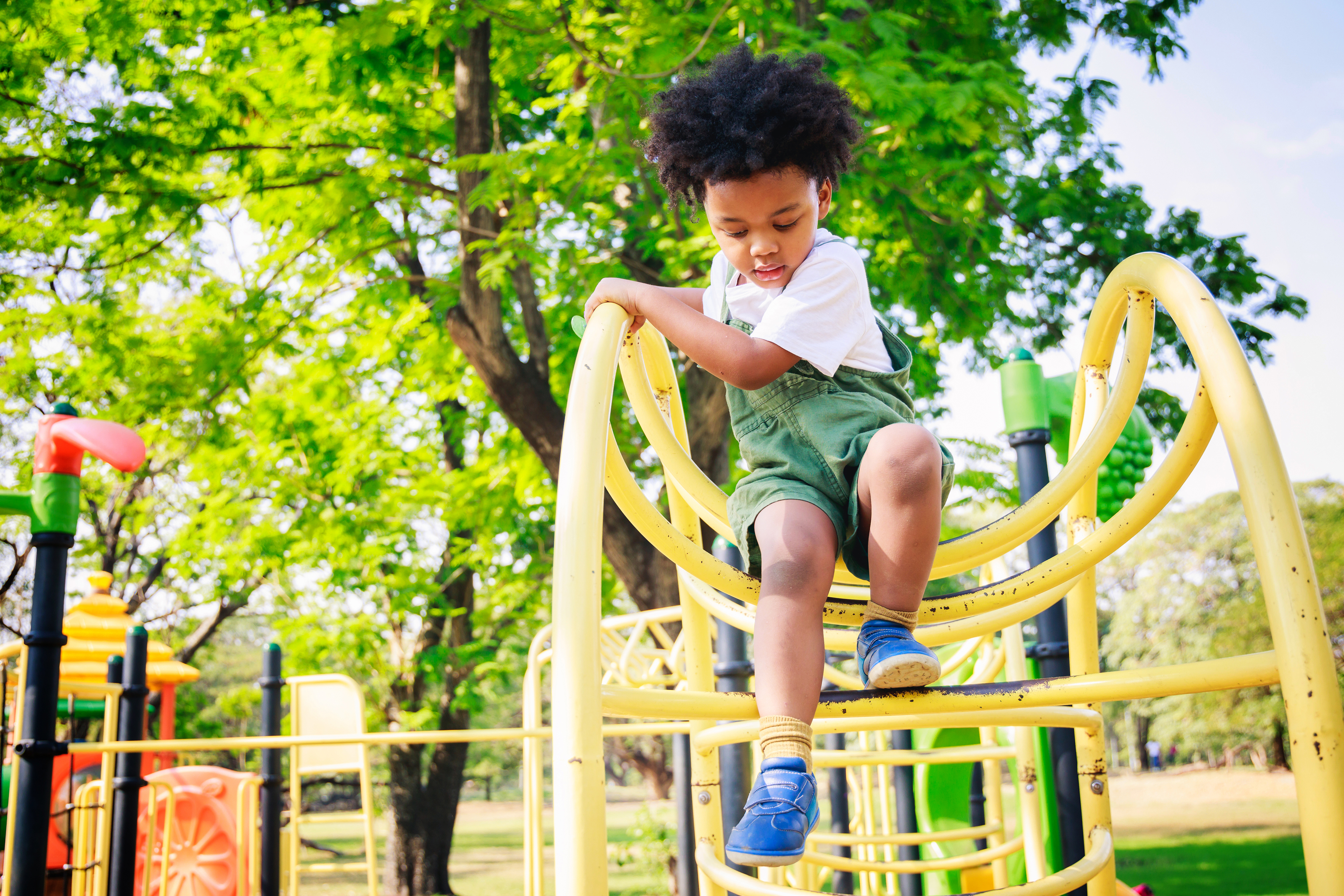 Kirsten Gardzelewski, CO-Hear, se unirá a nosotros el 28 de junio*Parque acuático/área de agua. Considere traer un traje de baño y una toalla.#Parque accesible para sillas de ruedas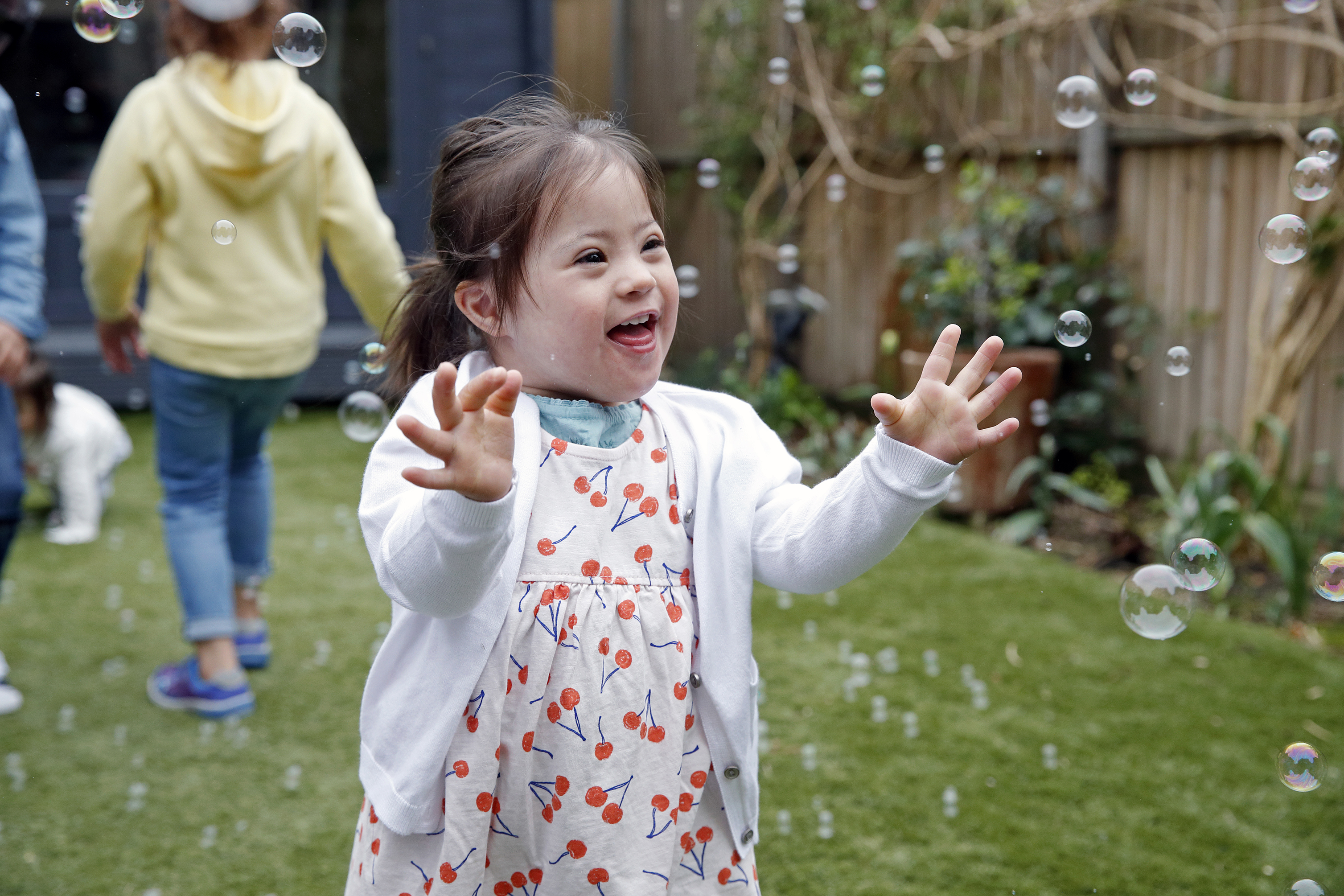 ¡Únase a nosotros!¡Los veranos son para estar AL AIRE LIBRE! Busca los globos rojos. ¡Traiga su agua, bocadillos, gorra, bloqueador solar y venga a jugar!¿Preguntas? Póngase en contacto con Elaine Kim McCarty al 970-218-0342  
o ekimmccarty@csdb.org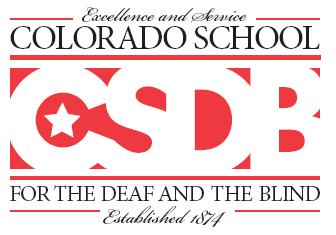 Colorado School for the Deaf and the Blind33 N. Institute StreetColorado Springs, CO 80903  www.csdb.org 719-578-2100